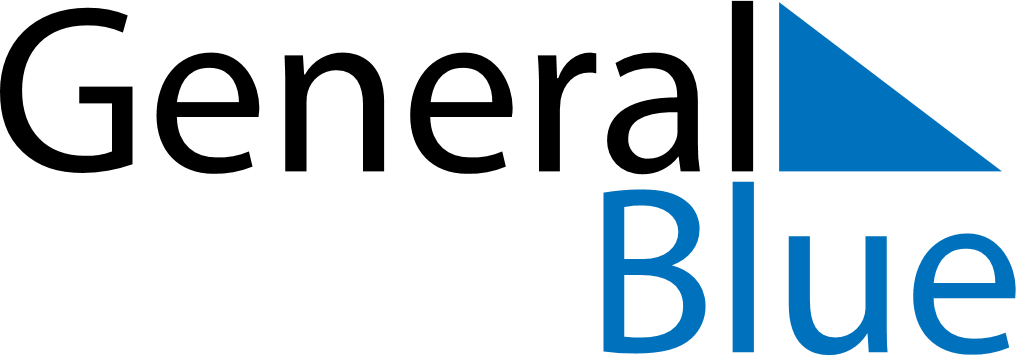 Weekly CalendarOctober 18, 2026 - October 24, 2026SundayOct 18MondayOct 19TuesdayOct 20WednesdayOct 21ThursdayOct 22FridayOct 23SaturdayOct 24